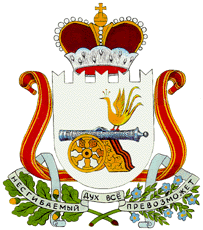 АДМИНИСТРАЦИЯ МУНИЦИПАЛЬНОГО ОБРАЗОВАНИЯ«ГЛИНКОВСКИЙ РАЙОН» СМОЛЕНСКОЙ ОБЛАСТИПОСТАНОВЛЕНИЕот  23 декабря   2016г. № 494        Администрация муниципального образования «Глинковский район» Смоленской области  постановляет:         1.Внести в постановление Администрации муниципального образования «Глинковский район» Смоленской области от 20.11.2015 г.  № 494 «Об утверждении муниципальной программы «Устойчивое развитие сельских территорий  муниципального образования «Глинковский район» Смоленской области   на 2016-2020 годы» ( в редакции постановления от 24.10.2016г №393) следующие изменения:1) в паспорте Программы в позиции «Объем ассигнований муниципальной программы (по годам реализации и в разрезе источников финансирования)» информацию за 2016 - 2020 года изложить в новой редакции:        2) в разделе III Паспорта программы «Обоснование ресурсного обеспечения муниципальной программы» слова «2016 год - 290,0 тыс.руб., 2017 год – 287,71 тыс.руб., 2018 год – 500,0 тыс.руб., 2019 год – 500 тыс.руб., 2020 год – 500 тыс.руб.» заменить словами «2016 год -0,0 тыс.руб., 2017 год – 1077,71 тыс.руб., 2018 год – 0,00 тыс.руб., 2019 год – 0,00 тыс.руб., 2020 год – 0,00 тыс.руб.».3) в приложении  № 2 к Паспорту программы позиции подраздела 4 основное мероприятие «Комплексное обустройство населенных пунктов, расположенных в сельской местности объектами социальной и инженерной инфраструктуры»  изложить в новой редакции  (прилагается).         2.  Контроль за исполнением настоящего постановления оставляю за собой.И.о. Главы муниципального образования	«Глинковский район»Смоленской области                                                                        Г.А. СаулинаПриложение № 2План реализации  муниципальной программы«Устойчивое развитие сельских территорий муниципального образования «Глинковский район» Смоленской области                                    на  2016-2020 годы» Объем ассигнований муниципальной программы (по годам реализации и в разрезе источников финансирования)Всего по программе – 153071,24 тыс.руб.2016 г. – 15814,00 тыс. руб.,2017 г. – 34409,24 тыс.руб.,2018 г. – 35436,00 тыс.руб.,2019 г. – 28572,00 тыс.руб.,2020 г. – 38840,00 тыс.руб.районный бюджет – 1077,71 тыс.руб.2016 г. –       0,0 тыс.руб.,2017 г. – 1077,71 тыс.руб.,2018 г. –       0,00 тыс.руб.,2019 г. –       0,00 тыс.руб.,2020 г. –       0,00 тыс.руб., Наименование Исполнительмероприятия    
Исполнительмероприятия    
Источники финансового   обеспечения (расшифровать)Объем средств на реализацию муниципальной программы на отчетный год и плановый период, тыс. рублейОбъем средств на реализацию муниципальной программы на отчетный год и плановый период, тыс. рублейОбъем средств на реализацию муниципальной программы на отчетный год и плановый период, тыс. рублейОбъем средств на реализацию муниципальной программы на отчетный год и плановый период, тыс. рублейОбъем средств на реализацию муниципальной программы на отчетный год и плановый период, тыс. рублейОбъем средств на реализацию муниципальной программы на отчетный год и плановый период, тыс. рублейОбъем средств на реализацию муниципальной программы на отчетный год и плановый период, тыс. рублейОбъем средств на реализацию муниципальной программы на отчетный год и плановый период, тыс. рублейПланируемое значение показателя на реализацию муниципальной программы на отчетный год и плановый периодПланируемое значение показателя на реализацию муниципальной программы на отчетный год и плановый периодПланируемое значение показателя на реализацию муниципальной программы на отчетный год и плановый периодПланируемое значение показателя на реализацию муниципальной программы на отчетный год и плановый периодПланируемое значение показателя на реализацию муниципальной программы на отчетный год и плановый периодПланируемое значение показателя на реализацию муниципальной программы на отчетный год и плановый периодПланируемое значение показателя на реализацию муниципальной программы на отчетный год и плановый периодПланируемое значение показателя на реализацию муниципальной программы на отчетный год и плановый периодПланируемое значение показателя на реализацию муниципальной программы на отчетный год и плановый периодПланируемое значение показателя на реализацию муниципальной программы на отчетный год и плановый периодПланируемое значение показателя на реализацию муниципальной программы на отчетный год и плановый период Наименование Исполнительмероприятия    
Исполнительмероприятия    
Источники финансового   обеспечения (расшифровать)всеговсего20162017201820192019202020162016201620172017201820182019201920192020Основное мероприятие «Комплексное обустройство населенных пунктов, расположенных в сельской местности  объектами социальной и инженерной инфраструктуры»Основное мероприятие «Комплексное обустройство населенных пунктов, расположенных в сельской местности  объектами социальной и инженерной инфраструктуры»Основное мероприятие «Комплексное обустройство населенных пунктов, расположенных в сельской местности  объектами социальной и инженерной инфраструктуры»Основное мероприятие «Комплексное обустройство населенных пунктов, расположенных в сельской местности  объектами социальной и инженерной инфраструктуры»Основное мероприятие «Комплексное обустройство населенных пунктов, расположенных в сельской местности  объектами социальной и инженерной инфраструктуры»Основное мероприятие «Комплексное обустройство населенных пунктов, расположенных в сельской местности  объектами социальной и инженерной инфраструктуры»Основное мероприятие «Комплексное обустройство населенных пунктов, расположенных в сельской местности  объектами социальной и инженерной инфраструктуры»Основное мероприятие «Комплексное обустройство населенных пунктов, расположенных в сельской местности  объектами социальной и инженерной инфраструктуры»Основное мероприятие «Комплексное обустройство населенных пунктов, расположенных в сельской местности  объектами социальной и инженерной инфраструктуры»Основное мероприятие «Комплексное обустройство населенных пунктов, расположенных в сельской местности  объектами социальной и инженерной инфраструктуры»Основное мероприятие «Комплексное обустройство населенных пунктов, расположенных в сельской местности  объектами социальной и инженерной инфраструктуры»Основное мероприятие «Комплексное обустройство населенных пунктов, расположенных в сельской местности  объектами социальной и инженерной инфраструктуры»Основное мероприятие «Комплексное обустройство населенных пунктов, расположенных в сельской местности  объектами социальной и инженерной инфраструктуры»Основное мероприятие «Комплексное обустройство населенных пунктов, расположенных в сельской местности  объектами социальной и инженерной инфраструктуры»Основное мероприятие «Комплексное обустройство населенных пунктов, расположенных в сельской местности  объектами социальной и инженерной инфраструктуры»Основное мероприятие «Комплексное обустройство населенных пунктов, расположенных в сельской местности  объектами социальной и инженерной инфраструктуры»Основное мероприятие «Комплексное обустройство населенных пунктов, расположенных в сельской местности  объектами социальной и инженерной инфраструктуры»Основное мероприятие «Комплексное обустройство населенных пунктов, расположенных в сельской местности  объектами социальной и инженерной инфраструктуры»Основное мероприятие «Комплексное обустройство населенных пунктов, расположенных в сельской местности  объектами социальной и инженерной инфраструктуры»Основное мероприятие «Комплексное обустройство населенных пунктов, расположенных в сельской местности  объектами социальной и инженерной инфраструктуры»Основное мероприятие «Комплексное обустройство населенных пунктов, расположенных в сельской местности  объектами социальной и инженерной инфраструктуры»Основное мероприятие «Комплексное обустройство населенных пунктов, расположенных в сельской местности  объектами социальной и инженерной инфраструктуры»Основное мероприятие «Комплексное обустройство населенных пунктов, расположенных в сельской местности  объектами социальной и инженерной инфраструктуры»Основное мероприятие «Комплексное обустройство населенных пунктов, расположенных в сельской местности  объектами социальной и инженерной инфраструктуры»4.1. Реконструкция здания Болтутинского сельского Дома культуры4.1. Реконструкция здания Болтутинского сельского Дома культуры4.1. Реконструкция здания Болтутинского сельского Дома культурыАдминистрация МО «Глинковский район»Всего11554,240,000,0011554,24хххххххххх4.1. Реконструкция здания Болтутинского сельского Дома культуры4.1. Реконструкция здания Болтутинского сельского Дома культуры4.1. Реконструкция здания Болтутинского сельского Дома культурыАдминистрация МО «Глинковский район»Федеральный бюджет8087,970,000,008087,97хххххххххх4.1. Реконструкция здания Болтутинского сельского Дома культуры4.1. Реконструкция здания Болтутинского сельского Дома культуры4.1. Реконструкция здания Болтутинского сельского Дома культурыАдминистрация МО «Глинковский район»Областной бюджет2888,560,000,002888,56хххххххххх4.1. Реконструкция здания Болтутинского сельского Дома культуры4.1. Реконструкция здания Болтутинского сельского Дома культуры4.1. Реконструкция здания Болтутинского сельского Дома культурыАдминистрация МО «Глинковский район»Бюджет МО577,710.000.00577,71хххххххххх4.2. Реконструкция здания Доброминского сельского Дома культуры4.2. Реконструкция здания Доброминского сельского Дома культуры4.2. Реконструкция здания Доброминского сельского Дома культурыАдминистрация МО «Глинковский район»Всего9500,009500,00хххххххххх4.2. Реконструкция здания Доброминского сельского Дома культуры4.2. Реконструкция здания Доброминского сельского Дома культуры4.2. Реконструкция здания Доброминского сельского Дома культурыАдминистрация МО «Глинковский район»Федеральный бюджетхххххххххх4.2. Реконструкция здания Доброминского сельского Дома культуры4.2. Реконструкция здания Доброминского сельского Дома культуры4.2. Реконструкция здания Доброминского сельского Дома культурыАдминистрация МО «Глинковский район»Областной бюджетхххххххххх4.2. Реконструкция здания Доброминского сельского Дома культуры4.2. Реконструкция здания Доброминского сельского Дома культуры4.2. Реконструкция здания Доброминского сельского Дома культурыАдминистрация МО «Глинковский район»Бюджет МОххххххххххВнебюджетные источники9500,009500,00хххххххххх4.3. Реконструкция здания Ромодановского сельского Дома культуры4.3. Реконструкция здания Ромодановского сельского Дома культуры4.3. Реконструкция здания Ромодановского сельского Дома культурыАдминистрация МО «Глинковский район»Всего10000,0010000,004.3. Реконструкция здания Ромодановского сельского Дома культуры4.3. Реконструкция здания Ромодановского сельского Дома культуры4.3. Реконструкция здания Ромодановского сельского Дома культурыАдминистрация МО «Глинковский район»Федеральный бюджет4.3. Реконструкция здания Ромодановского сельского Дома культуры4.3. Реконструкция здания Ромодановского сельского Дома культуры4.3. Реконструкция здания Ромодановского сельского Дома культурыАдминистрация МО «Глинковский район»Областной бюджет4.3. Реконструкция здания Ромодановского сельского Дома культуры4.3. Реконструкция здания Ромодановского сельского Дома культуры4.3. Реконструкция здания Ромодановского сельского Дома культурыАдминистрация МО «Глинковский район»Бюджет МОххххххххххВнебюджетные источники10000,0010000,004.4. Реконструкция здания Белохолмского  сельского Дома культуры4.4. Реконструкция здания Белохолмского  сельского Дома культуры4.4. Реконструкция здания Белохолмского  сельского Дома культурыАдминистрация МО «Глинковский район»Всего5000,005000,005000,005000,00хххххххххх4.4. Реконструкция здания Белохолмского  сельского Дома культуры4.4. Реконструкция здания Белохолмского  сельского Дома культуры4.4. Реконструкция здания Белохолмского  сельского Дома культурыАдминистрация МО «Глинковский район»Федеральный бюджетхххххххххх4.4. Реконструкция здания Белохолмского  сельского Дома культуры4.4. Реконструкция здания Белохолмского  сельского Дома культуры4.4. Реконструкция здания Белохолмского  сельского Дома культурыАдминистрация МО «Глинковский район»Областной бюджетхххххххххх4.4. Реконструкция здания Белохолмского  сельского Дома культуры4.4. Реконструкция здания Белохолмского  сельского Дома культуры4.4. Реконструкция здания Белохолмского  сельского Дома культурыАдминистрация МО «Глинковский район»Бюджет МОххххххххххВнебюджетные источники5000,0005000,005000,005000,004.5. Реконструкция здания Березкинского сельского Дома культуры4.5. Реконструкция здания Березкинского сельского Дома культуры4.5. Реконструкция здания Березкинского сельского Дома культурыАдминистрация МО «Глинковский район»Всего5000,005000,005000,005000,00хххххххххх4.5. Реконструкция здания Березкинского сельского Дома культуры4.5. Реконструкция здания Березкинского сельского Дома культуры4.5. Реконструкция здания Березкинского сельского Дома культурыАдминистрация МО «Глинковский район»Федеральный бюджетхххххххххх4.5. Реконструкция здания Березкинского сельского Дома культуры4.5. Реконструкция здания Березкинского сельского Дома культуры4.5. Реконструкция здания Березкинского сельского Дома культурыАдминистрация МО «Глинковский район»Областной бюджетхххххххххх4.5. Реконструкция здания Березкинского сельского Дома культуры4.5. Реконструкция здания Березкинского сельского Дома культуры4.5. Реконструкция здания Березкинского сельского Дома культурыАдминистрация МО «Глинковский район»Бюджет МОххххххххххВнебюджетные источники5000,005000,005000,005000,00хххххххххх4.6.Текущий и капитальный ремонт зданий и учреждений культуры4.6.Текущий и капитальный ремонт зданий и учреждений культуры4.6.Текущий и капитальный ремонт зданий и учреждений культурыАдминистрация МО «Глинковский район»Всего500,00500,00хххххххххх4.6.Текущий и капитальный ремонт зданий и учреждений культуры4.6.Текущий и капитальный ремонт зданий и учреждений культуры4.6.Текущий и капитальный ремонт зданий и учреждений культурыАдминистрация МО «Глинковский район»Бюджет МО500,00500,00ИТОГО:ИТОГО:ИТОГО:41554,240,000,0012054,249500,0010000,0010000,0010000,0010000,00ВСЕГО по программе:ВСЕГО по программе:ВСЕГО по программе:153071,2415814,0015814,0034409,2435436,0028572,0038840,0038840,0038840,00В т.ч. федеральный бюджетВ т.ч. федеральный бюджетВ т.ч. федеральный бюджет42992,975745,605745,6015048,177554,406328,808316,008316,008316,00- областной бюджет- областной бюджет- областной бюджет66424,968927,208927,2014613,9616185,2010020,6016678,0016678,0016678,00- бюджет поселений- бюджет поселений- бюджет поселений4263,00252,00252,001275,00937,00475,001324,001324,001324,00- бюджет МО- бюджет МО- бюджет МО1077,710,000,001077,710,000,000,000,000,00- внебюджетные источники- внебюджетные источники- внебюджетные источники38312,60889,20889,202394,4010759,4011747,6012522,0012522,0012522,00